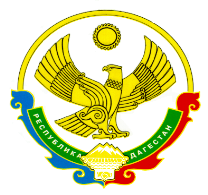 РЕСПУБЛИКА ДАГЕСТАНМУНИЦИПАЛЬНЫЙ РАЙОН «ЦУНТИНСКИЙ РАЙОН»МКОУ «МОКОКСКАЯ СОШ ИМ. ХАЙБУЛАЕВА С. З.»368417  РД,  МКОУ «Мококская СОШ»                                                                         Email:  mokok_41@mail.ru   « 09»        12      2017 г.                                                                 Приказ №                                              «О нарушении трудового режима в школе»В последнее время участились случаи когда некоторые работники школы игнорируя установленный график рабочего времени нарушают режим, тем самим нарушают ст81 ТК РФ. Причиной которого является безответственное оснащение к своим обязанностям и слабый контроль со стороны ответственных лиц в данном случае завхоза школы Курбанова Г. М.. Такое оснащение к своим обязанностям приводит к дезорганизации работы в школе, на основании вышеизложенного приказываю:Завхозу школы Курбанову Г.М объявить замечание, обязать впредь относиться к своим обязанностям более ответственно, в рамках установленное законодательством.Всем должностным лицам строго соблюдать установленный график рабочего времени в соответствии их должности.Завхозу школы ввести почасовой табель учета рабочего времени. За нарушение трудового режима составить соответствующий акт об отсутствии на рабочем месте. Для сторожей школы и ДОО ввести журнал дежурства с соответствующими записями.Определить  в соответствии должностным обязанностям фронт выполняемой работы.Еженедельно на оперативных совещаниях подготовить письменный отчет о выполнении пунктов данного приказа.За не выполнении пунктов данного приказа завхоз несет персональную ответственность.Контроль за исполнением данного приказа оставляю за собой.Директор школы                                                                                 М. А. Абдулаев.     